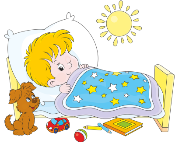 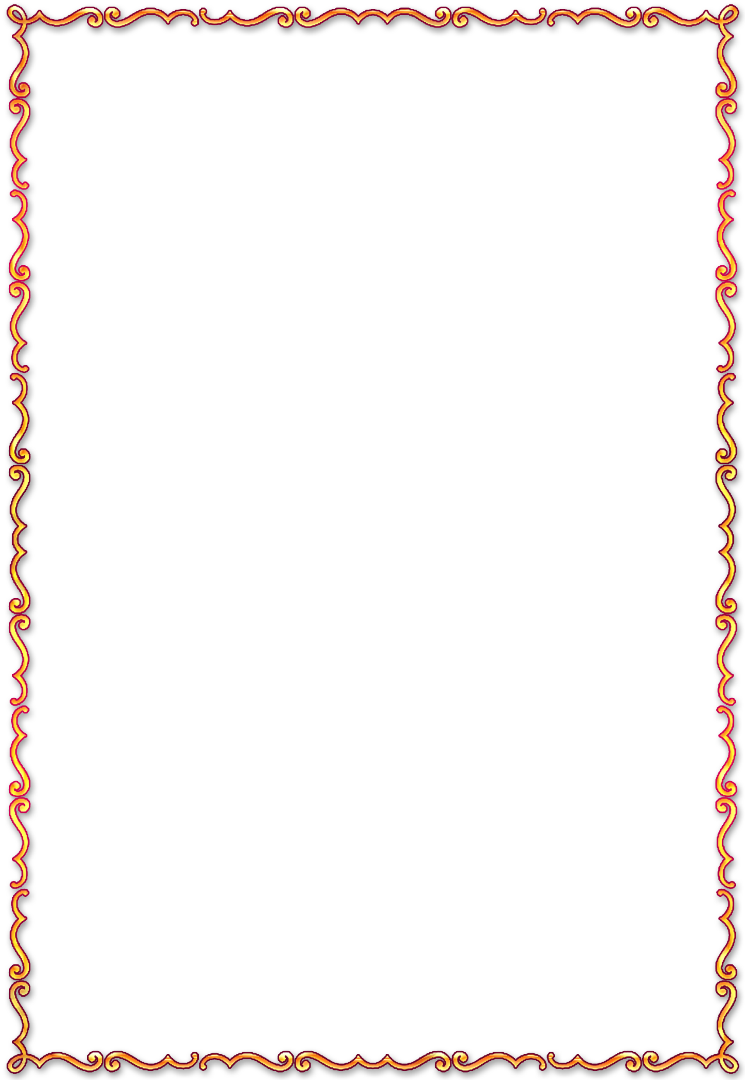 Консультация для родителей на тему:«Значение бодрящей гимнастики после сна»Существует много способов сохранения и укрепления здоровья детей дошкольного возраста. Сегодня я хотела бы обратить ваше внимание на гимнастику после дневного сна.      Гимнастика после дневного сна – один из методов сохранения здоровья дошкольника. Она состоит из комплекса мероприятий облегчающих переход от сна к бодрствованию. Пробуждение – является одним из важнейших моментов, способствующих нормальному протеканию жизненно важных процессов для ребенка. Каждый ребенок имеет свои особенности пробуждения. Одни дети встают после дневного сна бодрыми и веселыми. Другие ещё длительное время остаются в полусонном состоянии. Гимнастика пробуждения поможет детям любого возраста безболезненно, без слез и капризов, перейти от дневного сна к полноценной игровой деятельности.Зачем детям нужна гимнастика после сна.Во время сна все процессы в организме замедляются. Сразу после пробуждения в нервной системе сохраняется преобладание тормозных процессов, у ребёнка снижена умственная и физическая работоспособность, практически все виды чувствительности, существенно понижена скорость реакций. Заторможенное состояние центральной нервной системы может сохраняться в течение нескольких десятков минут или даже нескольких часов. Столь длительный переход от состояния сна к состоянию бодрствования не только не удобен, но и вреден для здоровья детского организма, которому после пробуждения предъявляются психические и интеллектуальные нагрузки, когда нервная система еще не готова их воспринять. Поэтому очень важны мероприятия, помогающие облегчить переход от сна к  бодрствованию. Гимнастика после дневного сна помогает детскому организму «Проснуться» -устранить некоторые последствия сна (вялость, сонливость, слабость и др);увеличить тонус нервной системы;усилить работу основных систем организма (сердечно-сосудистой, дыхательной, системы желез внутренней секреции и других);повысить умственную и физическую работоспособность детского организма;улучшить настроение и самочувствие ребёнка.Поможет в профилактике нарушений опорно-двигательного аппарата, в профилактике простудных заболеваний;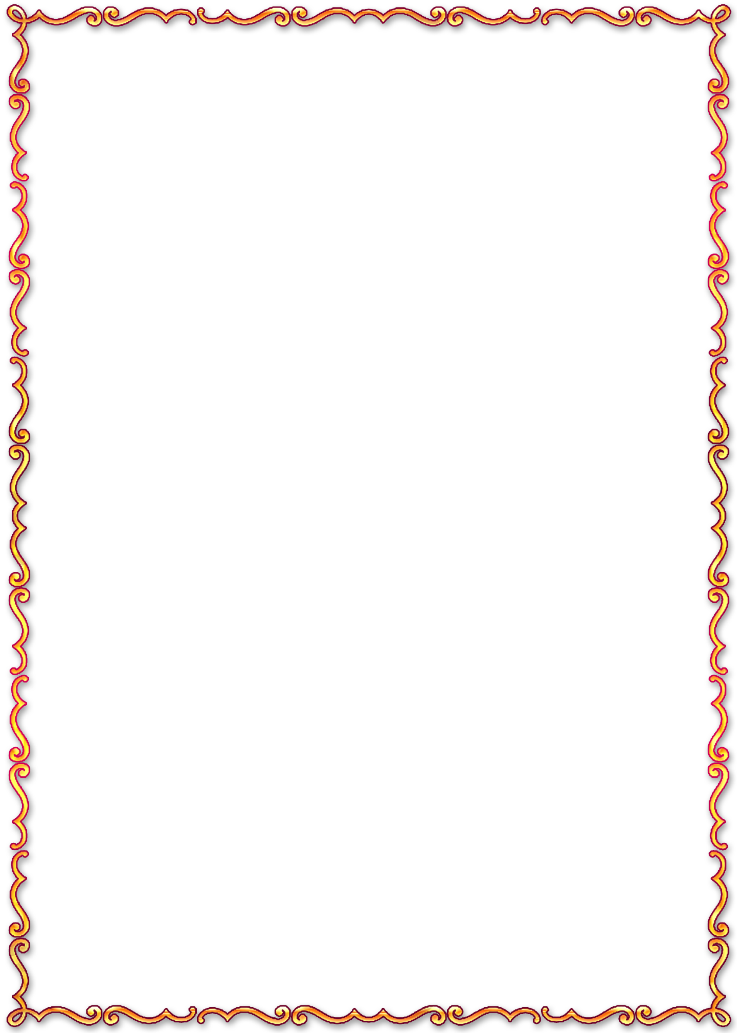 Гимнастика после сна, её организация и проведение.Важно! Переход от состояния сна к состоянию бодрствования должен происходит постепенно.Бодрящую гимнастику следует проводить в хорошо проветренном помещении, в течение семи – пятнадцати минут в зависимости от возраста и индивидуальных особенностей ребёнка.
На скорость перехода  ото сна к бодрствованию можно в существенной мере повлиять разнообразными внешними сигналами, поступающими в нервную систему, как из окружающей среды, так и от различных органов организма. Чем больше этих сигналов и чем более они интенсивны, тем больше повышается активность нервной системы. 
      Процессы возбуждения в нервной системе стимулируют:звуковые сигналы (например, музыка), хорошо, если во время  пробуждения ребенок услышит свои любимые детские песенки; зрительные сигналы (например, яркий свет, особенно солнечный);импульсация от различных органов организма (скелетных мышц, кожи и других, например, при выполнении физических упражнений, при массаже или при воздействии на кожу холодом, водой).Важно! Главное правило - это исключение резких движений, которые могут вызвать растяжение мышц, перевозбуждение и, как следствие, головокружение.
    Гимнастика состоит из нескольких частей:разминочные упражнения в постели;выполнение простого самомассажа (пальчиковая гимнастика) или точечного массажа;выполнение общеразвивающих упражнений у кровати (дыхательная гимнастика);ходьба по массажным коврикам (если они у вас есть, можно заменить ходьбой по поверхностям с разной фактурой);Заканчиваться гимнастика может обтиранием холодной водой или обливанием (рук или ног).Важно! Не нужно забывать об улыбке. Первое, что должен видеть ребенок после сна, - улыбающееся лицо близкого человека, а также слышать плавную, размеренную речь, приятные интонации, уменьшительно-ласкательные суффиксы.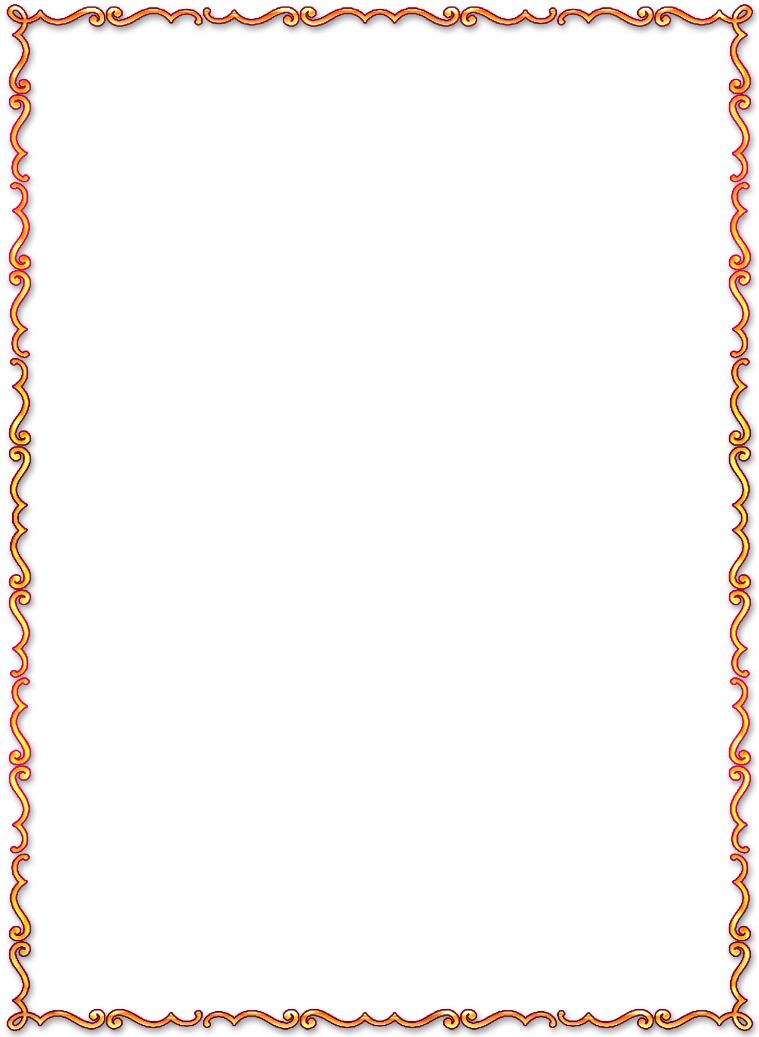 Как можно обыграть с ребенком гимнастику после сна.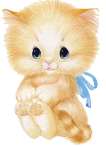 Гимнастика для котят
Вот у нас игра какая!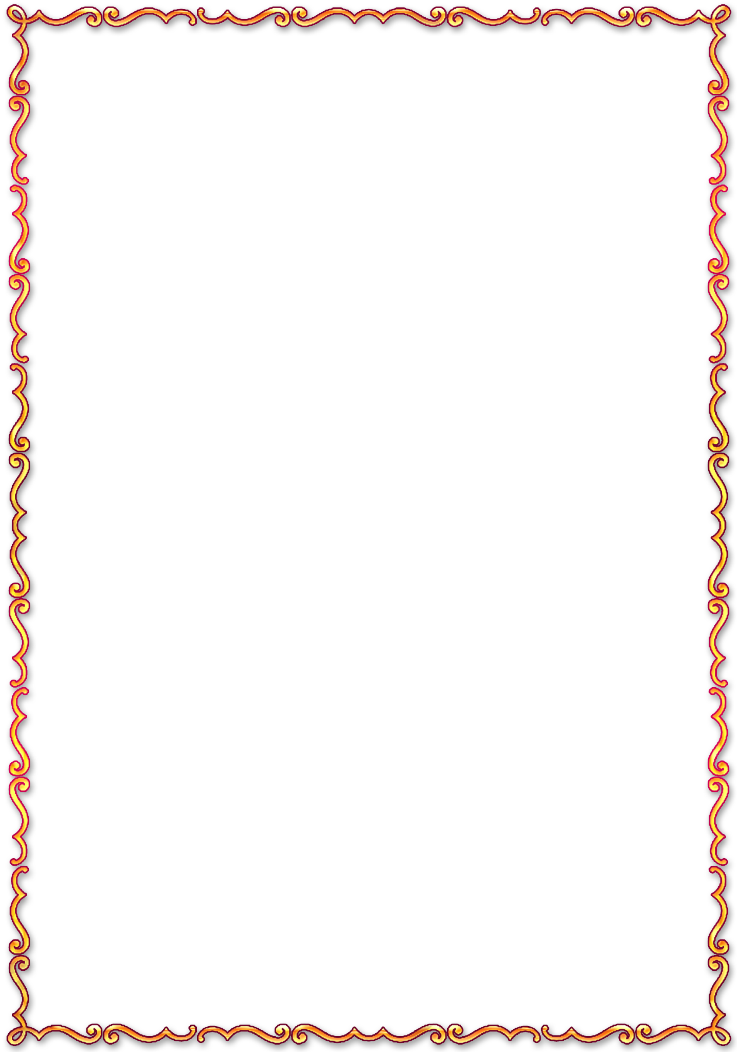 Для профилактики плоскостопия Сил набрались наши ножки, Поскакали по дорожке, (ходят по дорожке здоровья) По дорожке не простой,	 По неровной, по колючей, По шершавой – вот какой! Мы проснулись, мы готовы Петь, играть и бегать снова. Дружно нам сказать не лень: «Здравствуй, день, веселый день!»Неболей – ка (массаж горлышка)Массаж спины «Дождик»Дождик бегает по крыше - Бом-бом, бом-бом!По весёлой звонкой крыше - Бом-бом, бом-бом! (постукивание пальчиками по спине)- Дома, дома посидите - Бом-бом, бом-бом!Никуда не выходите - Бом-бом, бом-бом! (похлопывания ладошками по спине)- Почитайте, поиграйте - Бом-бом, бом-бом!А уйду, тогда гуляйте... Бом-бом, бом-бом! (поколачивание кулачками по спине)Закончить массаж спины поглаживаниемСон прошёл, и мы проснулись,Улыбнулись, потянулись,Дети потягиваются, лёжа на спине.Лапки друг о дружку трёмИ в ладошки громко бьём.Потирают одну руку о другую.Хлопают.А теперь поднимем ножки,Как у нашей мамы Кошки,Поочерёдно поднимают ноги.Левая и правая–мы котята бравые.На животик повернулись,Снова дружно потянулись.Переворачиваются на живот.Оторвали от подушкиНосик, голову и ушки,Поднимают, опускают голову.На коленки резво встали«Хвостиками» помахали,Двигают тазобедреннымисуставами вправо и влевоВыгнулись,  прогнулисьВыгнулись, прогнулись,На бок повернулись,Поворачивают голову вправо и влево.Сели на кроватке,Почесали пятки,Сидя на кровати, свешиваютноги, почёсывают пятки.Постучим и об пол немножко,Набирайтесь силы, ножки!Стучат пятками об пол.Вот у нас игра какая:Хлоп ладошка, Хлоп - другая!Хлопки в ладоши.Правой, правою ладошкойМы пошлёпаем немножко.похлопывания по левой руке от плеча к кисти.А потом ладошкой левойТы хлопки по громче делай.похлопывания по правой руке от плеча к кисти.А потом, потом, потомДаже щёчки побьём.Лёгкое похлопывание по щекамВверх ладошки! Хлоп! Хлоп!Хлопки над головой.По коленкам - шлёп, шлёп!Хлопки по коленям.По плечикам теперь похлопай!похлопывания по плечам.По бокам себя пошлёпай!Похлопывания по бокам.Можем хлопнуть за спиной!похлопывания по спине.Хлопаем перед собой!похлопывания по груди.Справа - можем! Слева - можем!И крест - накрест руки сложим!похлопывания по груди справа, слева.И погладим мы себя.Поглаживание по рукам, груди, бокам, спине, ногВот какая красота.Чтобы горло не болело, Мы погладим его смело.Поглаживание поочерёдно ладонями сверху внизу.Чтоб не кашлять, не чихать – Будем носик растирать.Лобик тоже разотрём,Ладонь поставим козырьком.Указательными пальчиками растираем носик снизу-вверх.Ладонями по очереди растираем лоб.Вилку пальчиками сделай,Ушко ты погладь умелоДелаем «вилочку» из пальчиков указательного и большого.Разглаживаем ушки.Знаем, знаем, да, да, да:Нам простуда не страшна!Хлопаем в ладоши.